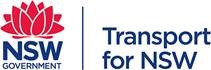 SampleGarbage Management Plan“Name of Vessel”UVI:Table of contentsTable of contents	2Overview	3Procedures for collecting garbage	5Procedures for processing garbage	6Procedures for storing and disposing garbage	7OverviewRegulation 10(2) of Annex V of MARPOL makes provision of the following:'Every ship of 100 gross tonnage and above, and every ship which is certified to carry 15 or more persons, and fixed or floating platforms shall carry a garbage management plan which the crew shall follow. This plan shall provide written procedures for minimising, collecting, storing, processing and disposing of garbage, including the use of the equipment on board. It shall also designate the persons in charge of carrying out the plan. The plan shall be based on the guidelines developed by the organisation and written in the working language by the crew.'The NSW Marine Pollution Act 2012 No5 requires that:107 Obligation to carry garbage management plan(1)  The master and the owner of a prescribed ship that is in State waters are each guilty of an offence if there is not a garbage management plan that complies with this Division on board the ship.Maximum penalty—$5,500.(2)  In proceedings for an offence against this section in relation to a ship, it is sufficient for the prosecution to allege and prove that a ship is a prescribed ship and that it was in State waters without a garbage management plan that complies with this Division on board.(3)  In this section—prescribed ship means a ship—(a)  that has a gross tonnage of 100 or more, or(b)  that is certified to carry 15 persons or more, or(c)  that is a fixed or floating platform.Editor’s note.See Reg 10 of Annex V of MARPOL.108   Contents of garbage management plan(1)  A garbage management plan must be in writing and must contain the matters prescribed by the regulations.(2)  A garbage management plan must set out, but is not limited to, the following particulars—(a)  the procedures for minimising, collecting, storing, processing and disposing of garbage, including the use of the equipment on board the ship for carrying out those procedures,(b)  the person who is in charge of carrying out the plan.Editor’s note.See Reg 10.2 of Annex V of MARPOL.109   Language of garbage management plan(1)  The garbage management plan on an Australian ship must be written in the English language.(2)  The garbage management plan on a foreign ship must be written in the official language of the country whose flag the ship is entitled to fly, or in one of the official languages of that country.(3)  The garbage management plan on any ship must also be written in the working language of the master of, and the majority of officers on board, the ship.’DefinitionGarbage means all kinds of food wastes, domestic wastes and operational wastes, all plastics, cargos residues, incinerator ashes, cooking oil, fishing gear, and animal carcasses generated during the normal operation of the ship and liable to be disposed of continuously or periodically except those substances which are defined or listed in other Annexes of the MARPOL Convention. Garbage doesn't include fresh fish and parts generated as a result of fishing activities undertaken during the voyage, or as a result of aquaculture activities which involve the transport of fish including shellfish for placement in the aquaculture facility and the transport of harvested fish including shellfish from such facilities to shore for processing.Procedures for collecting garbageAdd to this section any available containers and location for collection and separation. For larger vessels, include description of the process for transporting garbage from where it is generated to the collection and separation points.Define any needs of on-shore garbage reception facilities, taking into account possible:•	local recycling arrangements•	intended on-board processing•	intended storage. Procedures for processing garbageInclude any available processing equipment on board (for example incinerators, compactors etc.). For vessels fitted with equipment to process garbage, this section should describe:•	how garbage will be handled between primary processing locations and the storage or disposal locations•	the processing procedures used•	the processing procedure used for disposal at sea (in accordance with MARPOL Annex V).Procedures for storing and disposing garbageThis section is for identifying the location, the intended use, and the capacity of available storage points for each category of garbage. Also a description of the procedures to ensure compliance with the requirements for disposal of garbage (Annex V, Regulation 9(2) of MARPOL) for example shore based facilities, arrangements for cooking oil collection services, marina arrangements etc.)Also a description of how bins are fastened to make sure they do not move or open and release while at sea.Operational AreaPassengersCrewPersonsResponsible Person:Date: 